Enkkua 2h/vko, tunnit ma ja ti

Työkirjasta voi tehdä 
Remember-tehtävät s.174-175 (voi kerrata yhdessä sanajärjestystä, artikkelisääntöjä ja pronomineja)
Know-tehtävät s.178-179, näihin liittyy tekstikirjan aukeama s.116-117
Choose-tehtävät s.180

Tekstikirjasta Your Choice -tekstejä niin monta kuin ehtii ja haluaa tehdä, mutta kaikkien tulisi tutustua Intian karttaan tekstik. s.118 ja tehdä työkirjasta s.182 ja lukea ainakin ensimmäinen teksti Incredible India tekstik.s.119-121 ja tehdä sen tehtävät työk. s.183-185.
Jos aikaa jää, aina voi pelata kirjan lautapelejä, kahootia, quizlet livea jne. Haulla On the Go 2 löytyy kaikenlaista.Alla vielä muutama lyhyt moniste joilla voi palautella mieleen sanastoa eri aihealueilta, ne voi tehdä jos siltä tuntuu mutta eivät suinkaan ole pakollisia.
Keräisittekö tekstikirjat viimeisellä tunnilla, kiitos! /Minna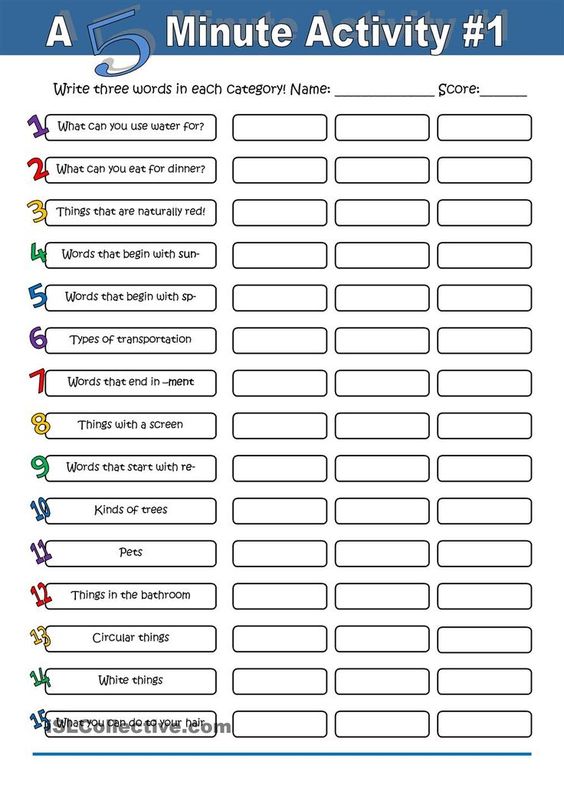 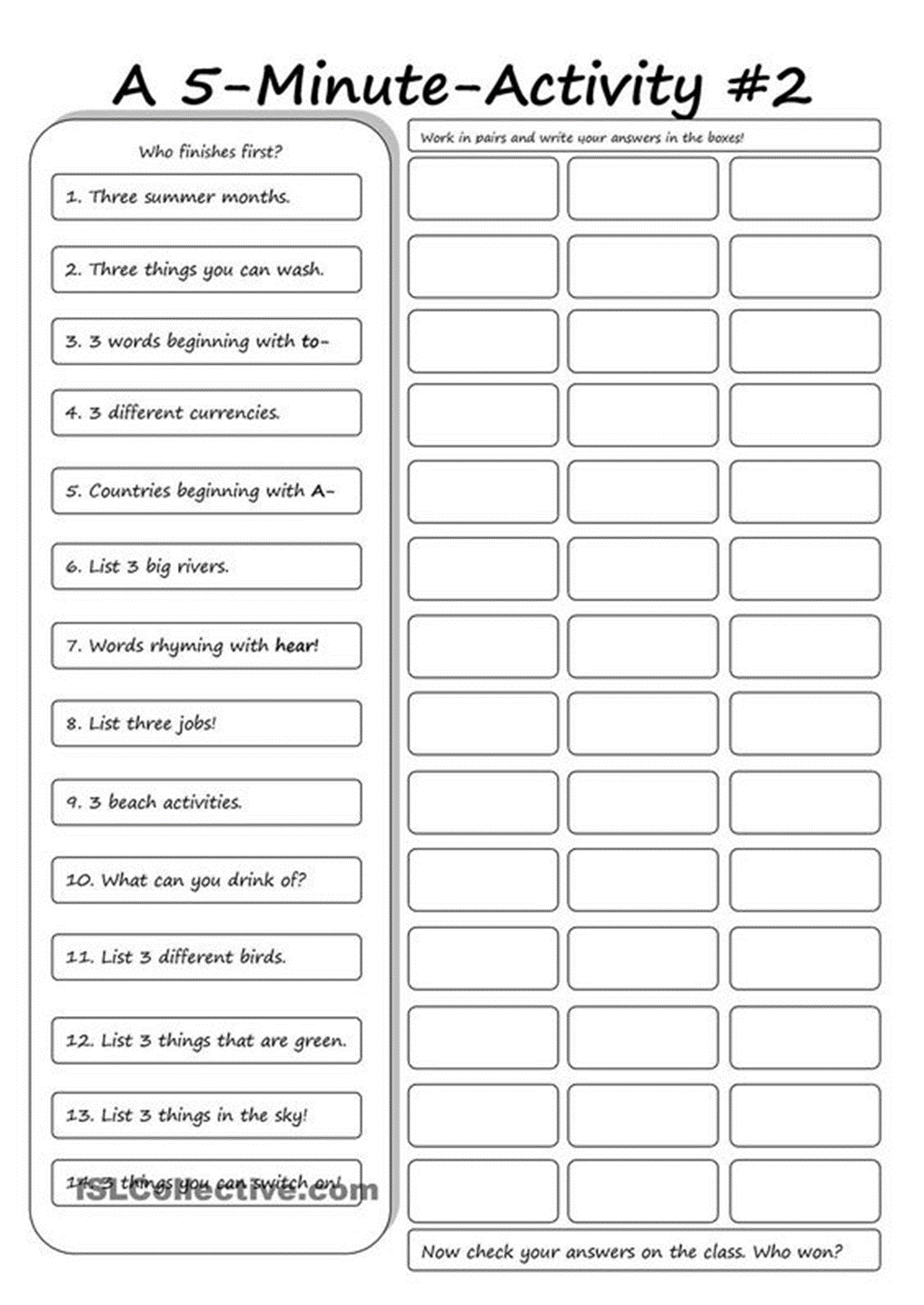 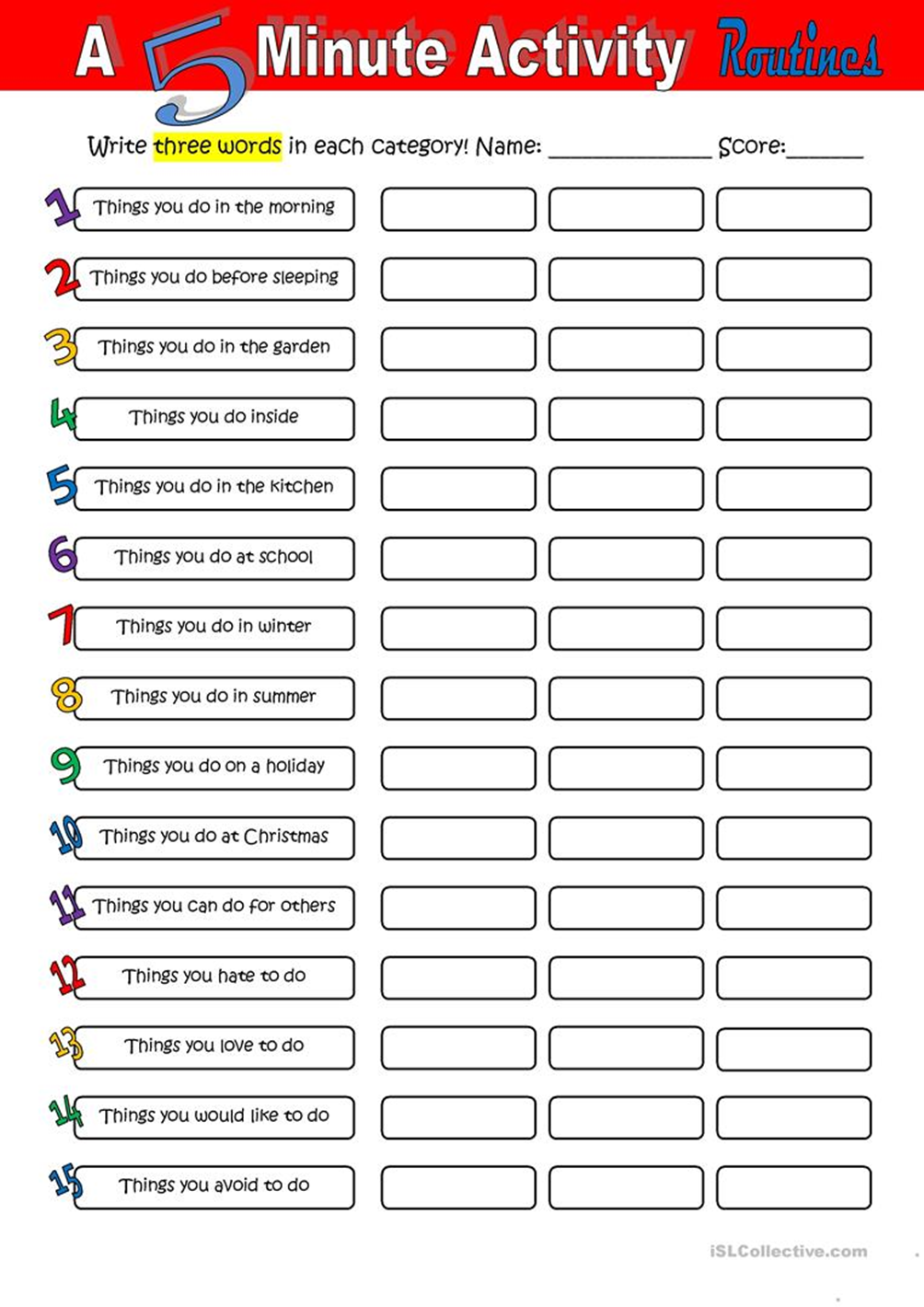 